7-2 Eukaryotic Cell Structure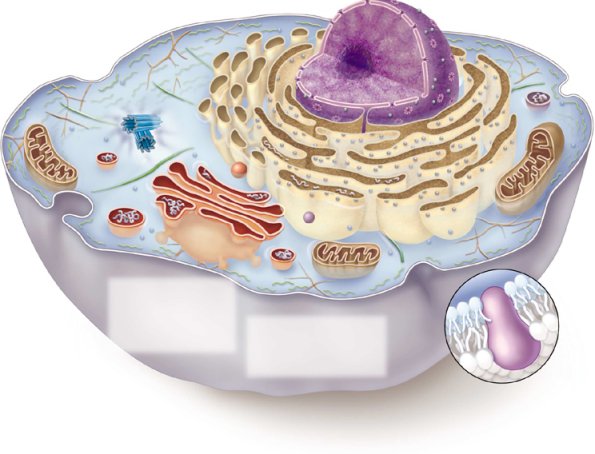 Define the following structures using your textbook pg. 174 – 183. ORGANELLESOrganelle= “little organ”Found only inside eukaryotic cellsAll the stuff in between the organelles is cytosolArea between the nucleus and the cell membrane is the cytoplasmCELL MEMBRANESelective barrier controlling what goes in and out of cellsSelectively permeable – only allows certain items throughMade of a phospholipid bilayer with proteins embedded in itNUCLEUS“brain of the cell”: Control center contains DNASurrounded by a double membraneUsually one per cellNUCLEAR MEMBRANEA double membrane that surrounds the nucleusContains many small pores to allow molecules to pass throughNUCLEOLUSWithin the nucleusProduces ribosomes (which manufacture proteins)CHROMOSOMESLarge structures of protein and DNA that contain genetic informationENDOPLASMIC RETICULUM (ER)Connected to nuclear membraneHighway of the cell: transport systemRough ER: studded with ribosomes; it makes proteinsSmooth ER: no ribosomes; it makes lipidsRIBOSOMESite of protein synthesisFound attached to rough ER or floating free in cytosolProduced in nucleolusGOLGI APPARATUSLooks like a stack of platesStores, modifies and packages proteinsMolecules transported to and from the Golgi by means of vesiclesLYSOSOMES“trash collectors”Contain digestive enzymes that break down wastesFormed by golgiMITOCHONDRIA“Powerhouse of the cell” = produces energy (ATP)Site  of Cellular respiration Sugar + oxygen  carbon dioxide  + water + ATPBound by a double membraneHas its own strand of DNACYTOSKELETONActs as skeleton and muscleProvides shape and structure to cellHelps move organelles around the cellMade of three types of filamentsCHLOROPLASTFound only in plant cellsContains the green pigment chlorophyllSite of food (glucose) productionBound by a double membraneCELL WALLFound in plant and bacterial cellsRigid, protective barrierLocated outside of the cell membraneMade of cellulose (fiber)VACUOLELarge central vacuole usually in plant cellsMany smaller vacuoles in animal cells = vesicleStorage container for water, food, enzymes, wastes, pigments, etc.CENTRIOLEAids in cell divisionUsually found only in animal cellsMade of microtubules